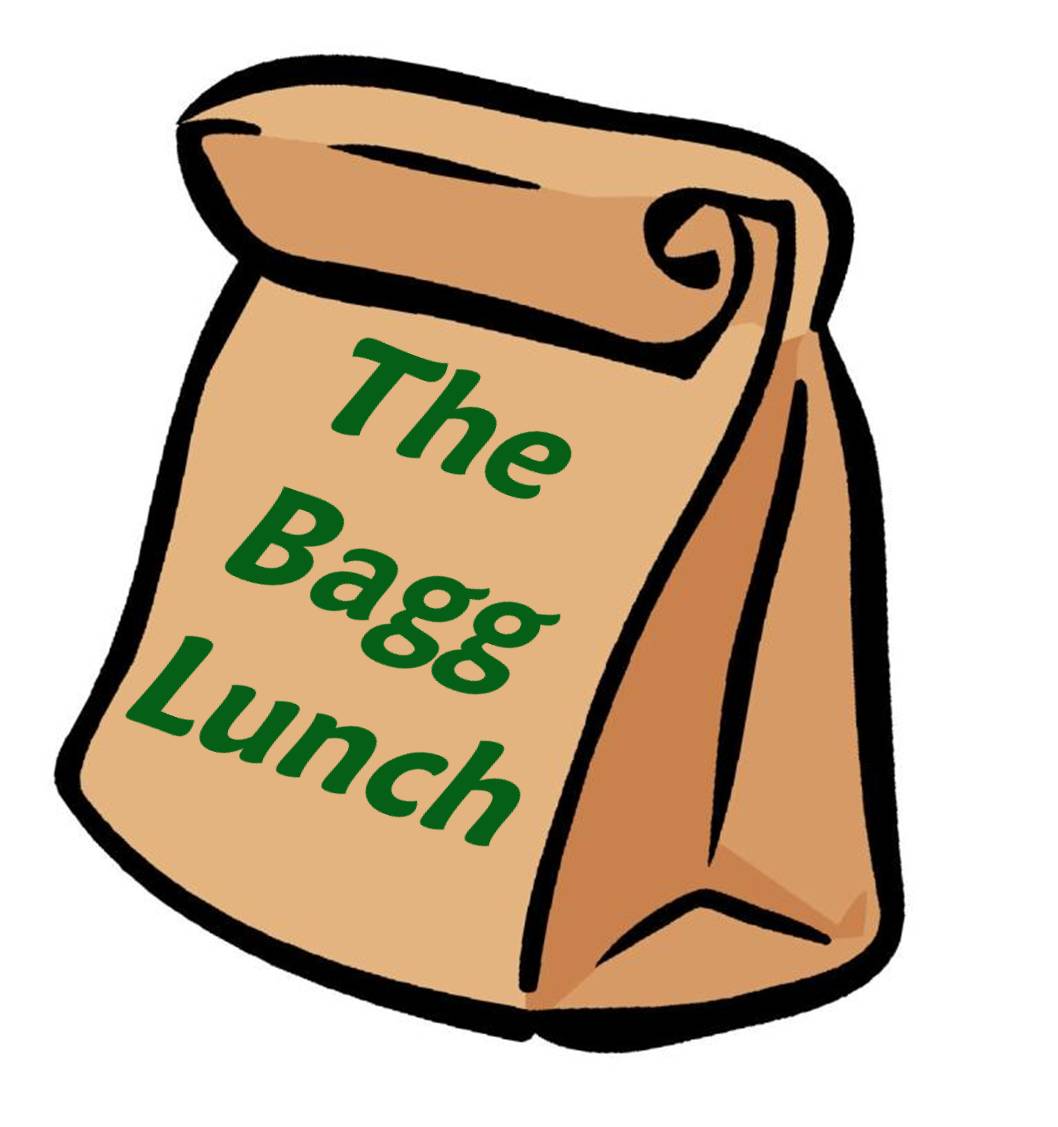 679 Mast Road Manchester, NH 03102 (603) 935-7053www.thebagglunch.comHot Meals and Sides Dishes                  Serves 8-12     Serves 12-18Stuffed Shells (with meat sauce)	30.00			55.00Lasagna (with meat sauce)	35.00			60.00Chinese Pie				28.00			42.00Stuffed Peppers			28.00			42.00	Chicken Pot Pie			40.00			60.00	Baked Mac & Cheese		28.00			42.00	Chicken Tenders			45.00			65.00Swedish Meatballs		25.00			40.00Pulled Pork				45.00			70.00	Kielbasa				35.00			45.00Fresh Cut French Fries		18.00			26.00Homemade Mashed (Red Bliss)	20.00			30.00Homemade Baked Beans		35.00			50.00Pork Pie (4-8 Servings)		16.00 eachQuiche (4-8 Servings)		12.00 each(Choice of Broccoli, Spinach, Veggie or Bacon. Requests Welcome)Bread & Butter 			 6.00			10.00*Free Delivery within 10 Miles**Plates, Napkins and Utensils Available for $1.00 per person**Catering/Delivery Are Available After Regular Business Hours**Servers Available at $12.00 per server/per hour*Breakfast$8.00 Per Person and Includes the FollowingScrambled Eggs, Pancakes, Choice of Bacon or Sausage and Panfries. *Includes syrup, butter, s&p and ketchup*10 Person MinimumOther Breakfast OptionsSausage Gravy & Biscuits    8-10 Servings $30.00	12-20 Servings  $55.00Homemade Muffins		    $21.00 a DozenMini Muffins			    $14.00 for 2 DozenMuffin Flavors: Blueberry, Banana, Chocolate Chip, Brown Sugar,                       	                Lemon Poppy and Cranberry Orange (seasonal)**Flavors can be mixed by the ½ dozen**Whole Breakfast Breads	     $6.00Bread Flavors: Banana, Pumpkin, Apple Cinnamon, Date, Blueberry, 		  Cranberry and Lemon PoppyHomemade DessertsHomemade Bread Pudding (serves 8-10)           $15.95Award Winning Apple Pie (serves 6-8)                $13.95Pineapple Upside Down Cake                               $11.95If There is Something You Had in MindThat is Not on Our Menu Please Ask!Cold Sandwiches, Salads & Side Dishes                 Serves 8-12    Serves 12-18                Homemade Macaroni Salad		20.00			35.00Homemade Red Bliss Potato Salad	20.00			35.00Fresh Fruit Platter			28.00			40.00Cheese, Crackers & Pepperoni	45.00			70.00Veggie Platter with Ranch Dressing	22.00			40.00Rolled Meat & Cheese Platter	60.00			90.00Finger Sandwiches			20.00/dozen	Wrap Platter                                           20.00                              35.00Garden Salad				20.00			35.00Chef Salad                                               30.00                              45.00 Antipasto                                                 35.00                             50.00Greek Salad				35.00			50.00Caesar Salad				22.00			38.00Add Chicken to Any Salad		12.00			20.00Available Dressings: Greek, Caesar, Ranch, Thousand Island, Italian,                                                 French and Balsamic Vinaigrette.Bagged LunchesAre Available $8.00 Per Person and Include Your ChoiceHam & Cheese, Turkey & Cheese or Tuna on a Bulkie Roll.Potato ChipsCookie or BrownieAppleBottle Soda or Water